Planche de jeu Bondir dessus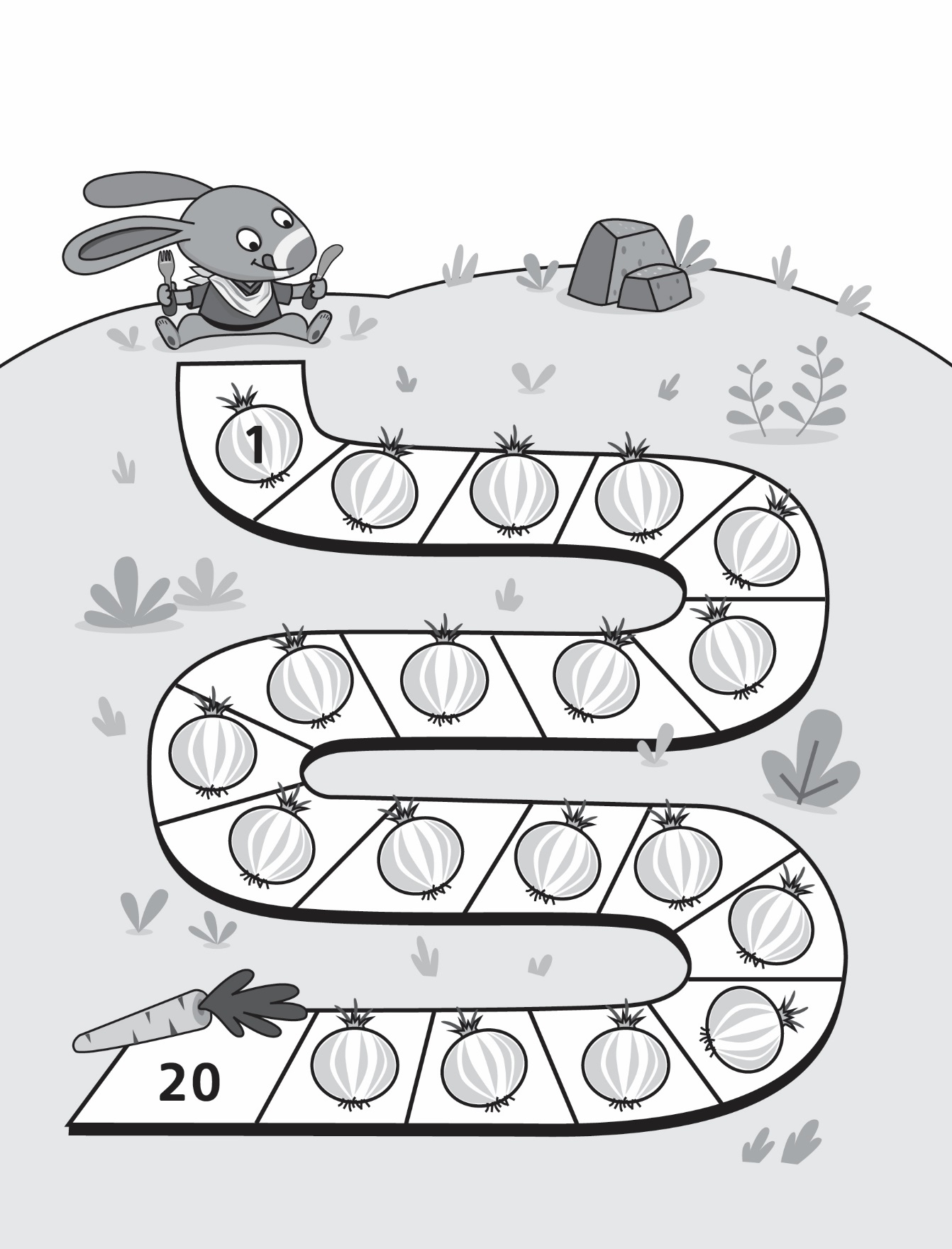 Planche de jeu Bondir dessus(pour l’accommodation)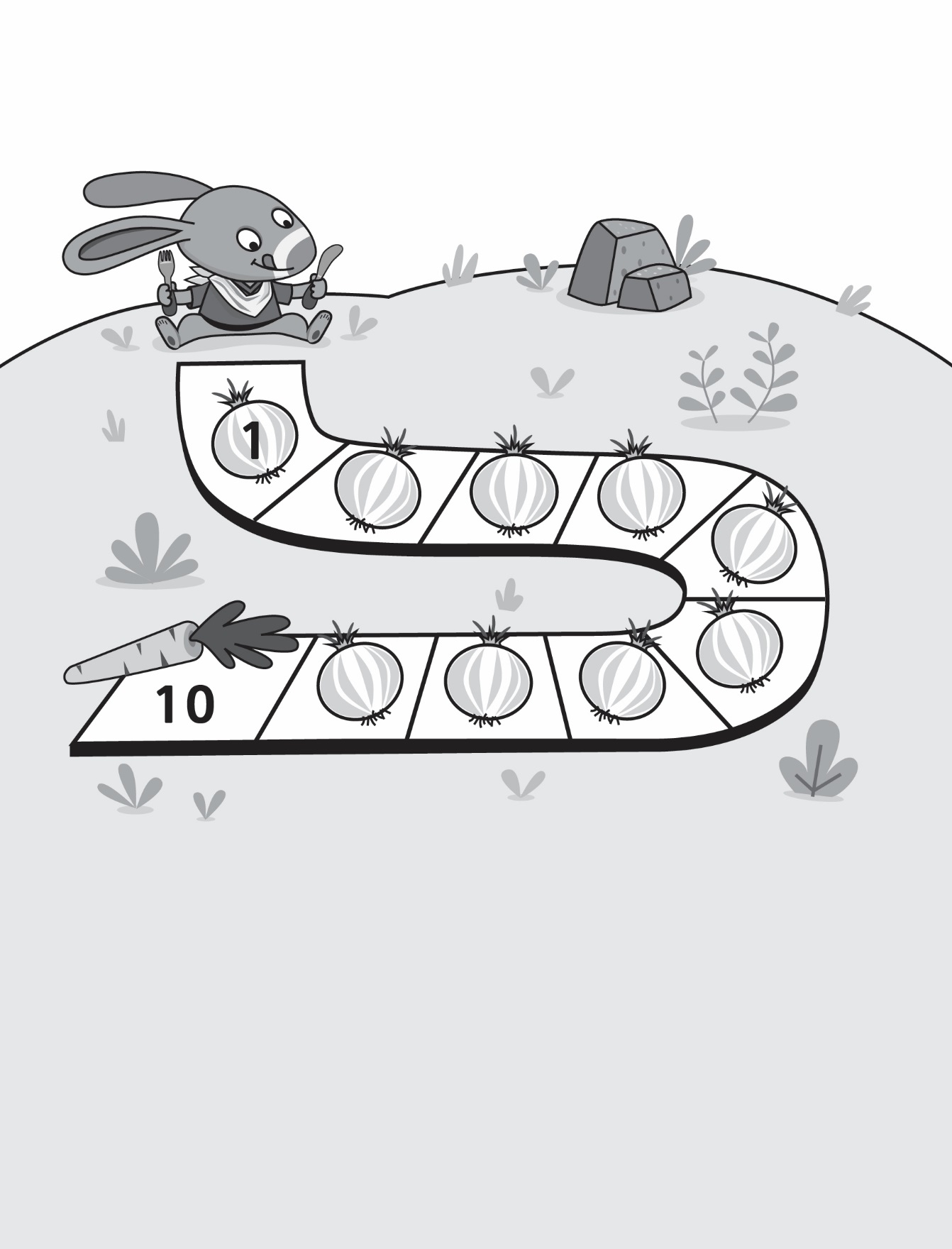 Planche de jeu Bondir dessus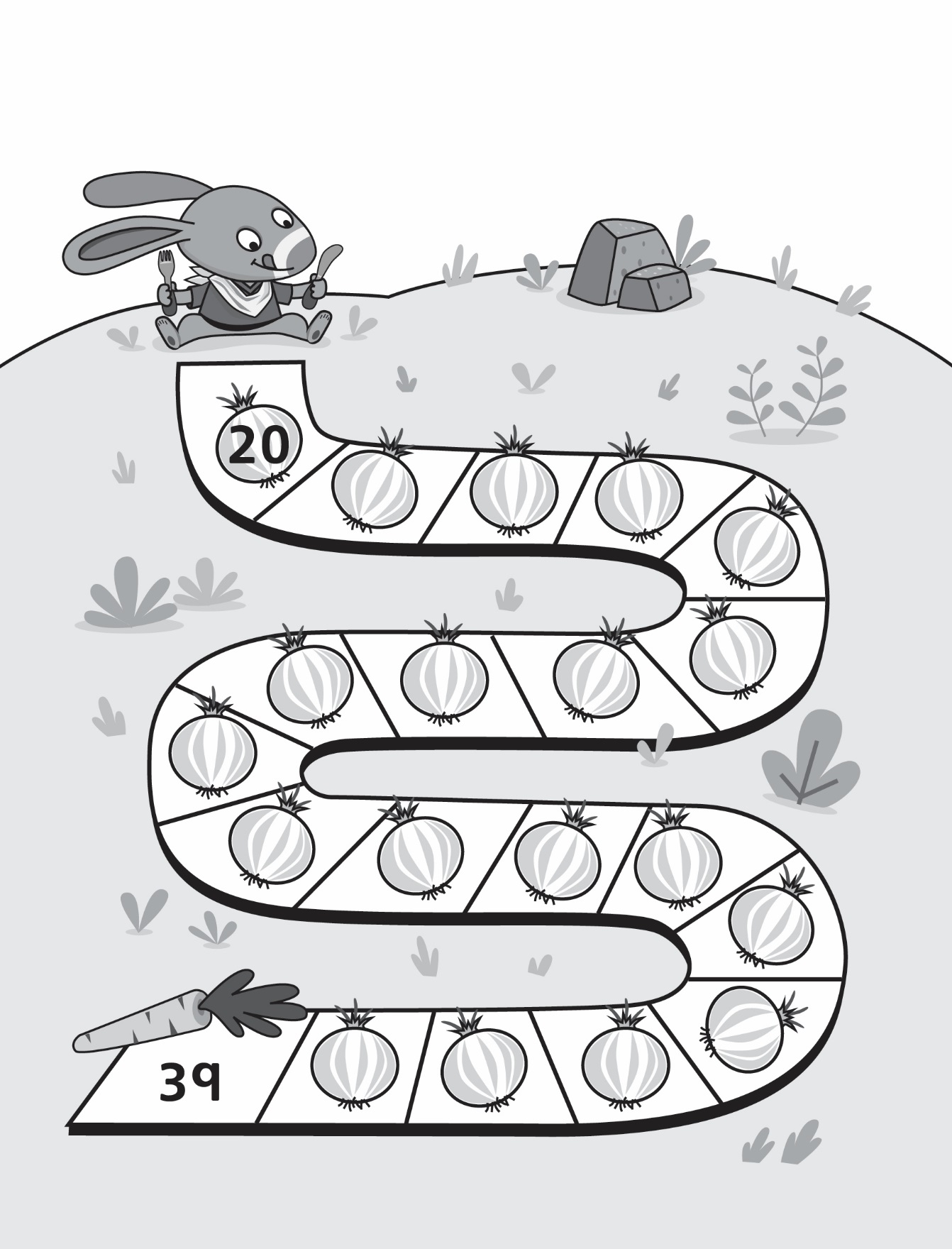 Planche de jeu Bondir dessus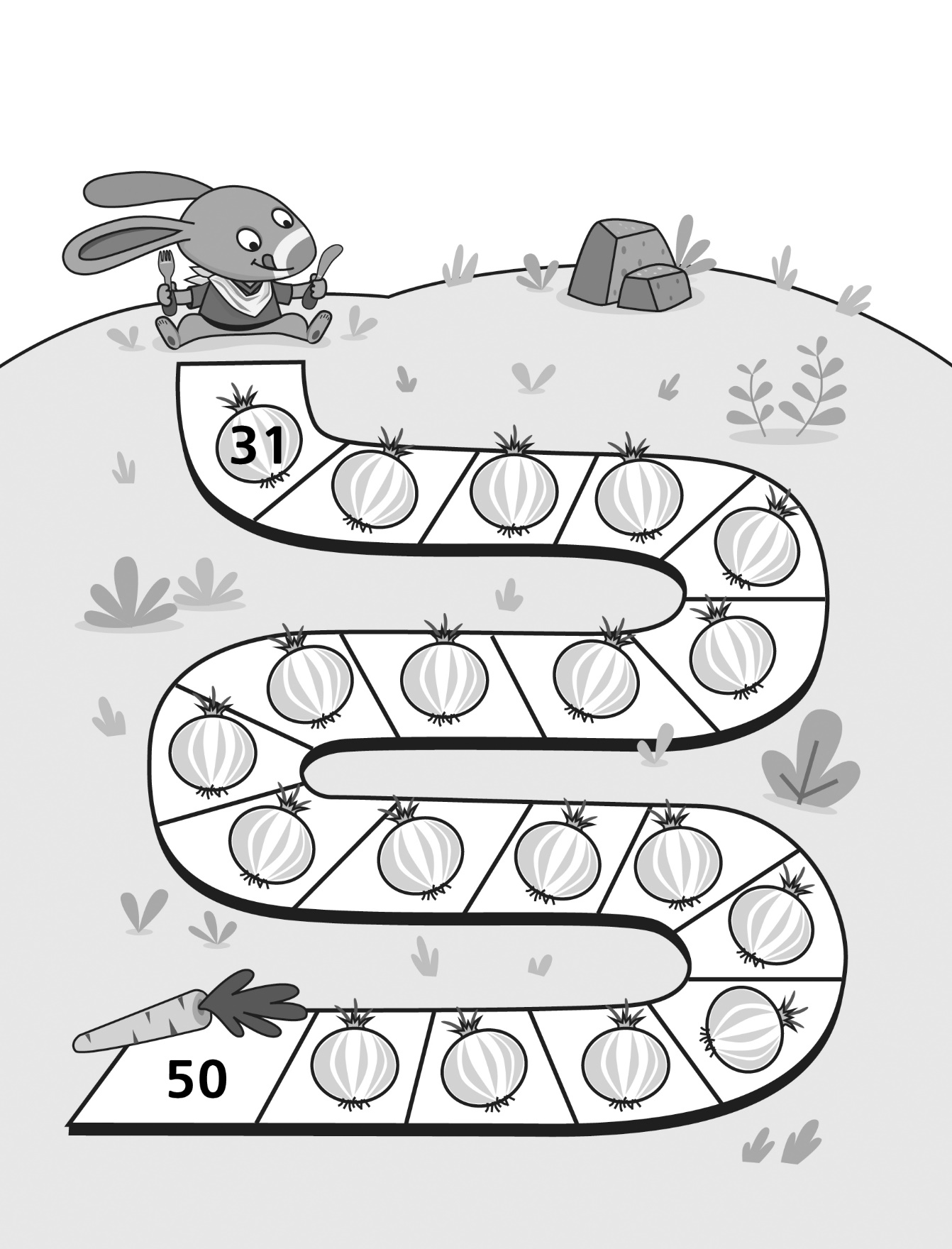 Planche de jeu Bondir dessus(pour l’extension)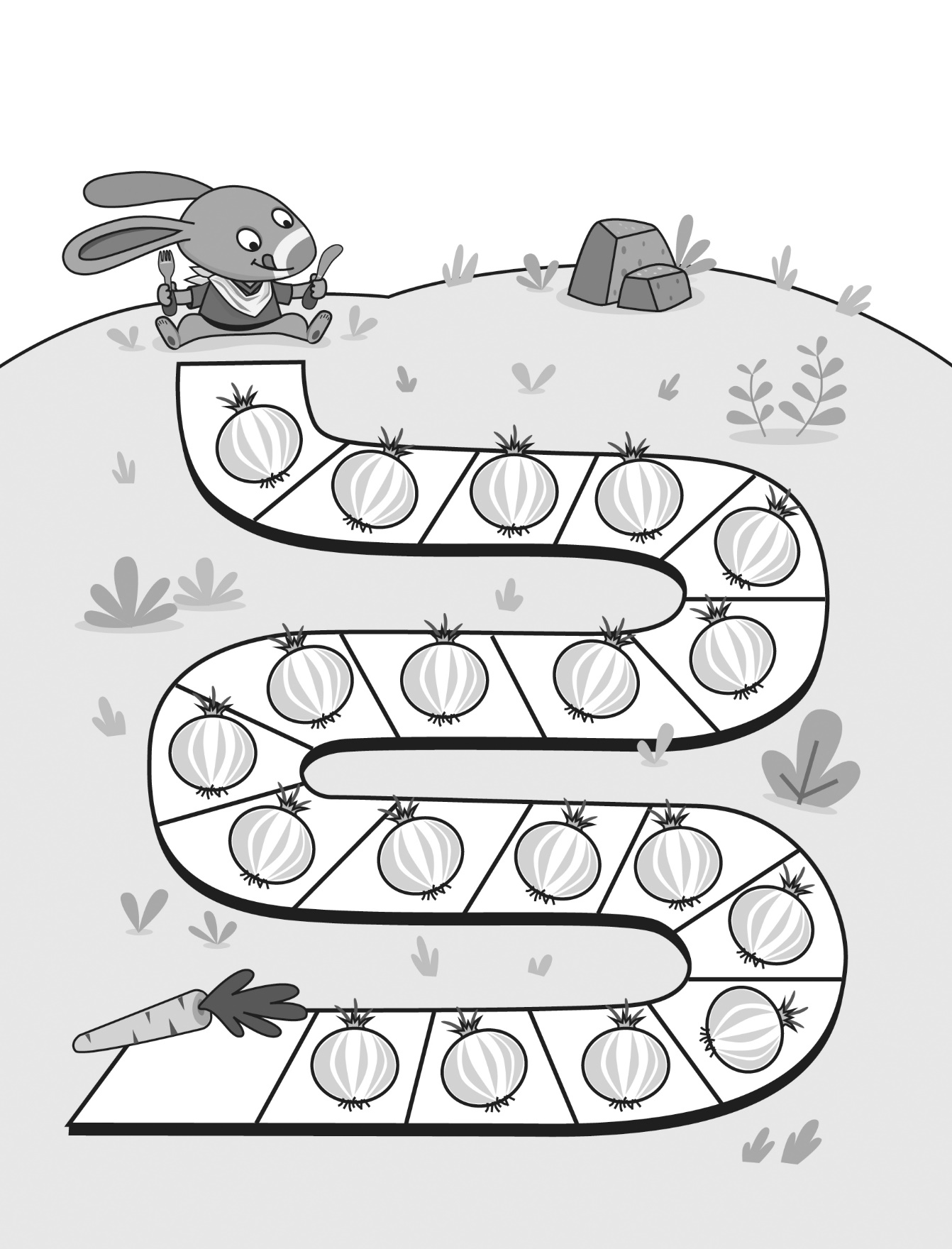 